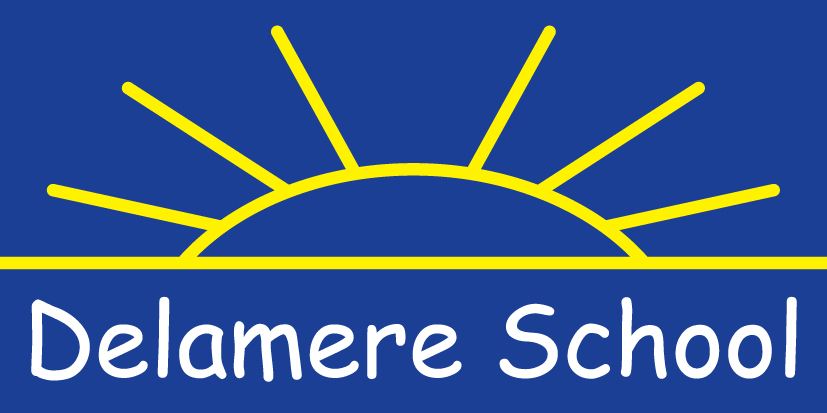 Privacy Notice for Job ApplicantsDelamere School is committed to protecting the privacy and security of your personal information. This privacy notice describes how we collect and use personal information about you during and after your work relationship with us, in accordance with the General Data Protection Regulation (GDPR). Successful candidates should refer to our privacy notice for staff for information about how their personal data is stored and collectedWho Collects This InformationDelamere School is a “data controller.” This means that we are responsible for deciding how we hold and use personal information about you. We are required under data protection legislation to notify you of the information contained in this privacy notice. This notice does not form part of any contract of employment or other contract to provide services and we may update this notice at any time. It is important that you read this notice, together with any other privacy notice we may provide on specific occasions when we are collecting or processing personal information about you, so that you are aware of how and why we are using such information.The Categories of Information That We Collect, Process, Hold And Share We may collect, store and use the following categories of personal information about you up to the shortlisting stage of the recruitment process including: Personal information and contact details such as name, title, addresses, date of birth, marital status, phone numbers and personal email addresses;  Information collected during the recruitment process that we retain during your employment including proof of right to work in the UK, information entered on the application form, CV, qualifications;  Details of your employment history including job titles, salary and working hours;  Information regarding your criminal record as required by law to enable you to work with children;  Details of your referees and references; Your racial or ethnic origin, sex and sexual orientation, religious or similar beliefs. Identity information to support your right to work in the UK, including copies of Passports and/or Photo Driving Licenses  Evidence if applicants hold an Enhanced Disclosure and Barring Service certificate  Photographs  CCTV images captured in school  Results of online search (if shortlisted) We may also collect information after the shortlisting and interview stage in order to make a final decision on where to recruit, including criminal record information, references, information regarding qualifications. We may also ask about details of any conduct, grievance or performance issues, appraisals, time and attendance from references provided by you. How We Collect This Information  We may collect this information from you, your referees, your education provider, relevant professional bodies, the Home Office and from the DBS. We will undertake online searches for shortlisted candidates in line with our recruitment policy.How We Use Your InformationWe will only use your personal information when the law allows us to. Most commonly, we will use your information in the following circumstances: -  Where we need to take steps to enter into a contract with you;  Where we need to comply with a legal obligation (such as health and safety legislation, under statutory codes of practice and employment protection legislation);  Where it is needed in the public interest or for official purposes;  Where it is necessary for our legitimate interests (or those of a third party) and your interests, rights and freedoms do not override those interests.  Where you have provided your consent for us to process your personal data.Generally the purpose of us collecting your data is to enable us to facilitate safe recruitment and determine suitability for the role. We also collect data in order to carry out equal opportunities monitoring and to ensure appropriate access arrangements are put in place if required. If you fail to provide certain information when requested, we may not be able to take the steps to enter into a contract with you (for example if incorrect references are provided), or we may be prevented from complying with our legal obligations (such as to determine suitability to work with children). We will only use your personal information for the purposes for which we collected it, unless we reasonably consider that we need to use it for another reason and that reason is compatible with the original purpose. If we need to use your personal information for an unrelated purpose, we will notify you and we will explain the legal basis which allows us to do soCriminal Convictions We may only use information relating to criminal convictions where the law allows us to do so. This will usually be where it is necessary to carry out our legal obligations. We will only collect information about criminal convictions if it is appropriate given the nature of the role and where we are legally able to do so. Where appropriate we will collect information about criminal convictions as part of the recruitment process or we may be notified of such information directly by you in the course of working for us.Sharing Data We may need to share your data with third parties, including third party service providers where required by law, where it is necessary to administer the working relationship with you or where we have another legitimate interest in doing so. These include the following: Academic or regulatory bodies to validate qualifications/experience (for example the teaching agency); Referees;Trafford Local Authority  DBSOccupational Health ProviderWe may also need to share some of the above categories of personal information with other parties, such as HR consultants and professional advisers. Usually information will be anonymised but this may not always be possible. The recipients of the information will be bound by confidentiality obligations. We may also be required to share some personal information with our regulators or as required to comply with the law.Retention Periods Except as otherwise permitted or required by applicable law or regulation, the School only retains personal data for as long as necessary to fulfil the purposes they collected it for, as required to satisfy any legal, accounting or reporting obligations, or as necessary to resolve disputes. How long we keep your information will depend on whether your application is successful and you become employed by us, the nature of the information concerned and the purposes for which it is processed. Full details on how long we keep personal data for is set out in our data retention policy. SecurityWe have put in place measures to protect the security of your information (i.e. against it being accidentally lost, used or accessed in an unauthorised way). In addition, we limit access to your personal information to those employees, agents, contractors and other third parties who have a business need to know. Third parties will only process your personal information on our instructions and where they have agreed to treat information confidentially and to keep it secure. We have put in place procedures to deal with any suspected data security breach and will notify you and any applicable regulator of a suspected breach where we are legally required to do so.Requesting access to your personal dataUnder data protection legislation, you have the right to request access to information about you that we hold. To make a request for your personal information please contact the School Office to make a request.You also have the right to:object to processing of personal data that is likely to cause, or is causing, damage or distressprevent processing for the purpose of direct marketingobject to decisions being taken by automated meansin certain circumstances, have inaccurate personal data rectified, blocked, erased or destroyed; andclaim compensation for damages caused by a breach of the Data Protection regulations If you have a concern about the way we are collecting or using your personal data, we request that you raise your concern with us in the first instance. Alternatively, you can contact the Information Commissioner’s Office at https://ico.org.uk/concerns/ContactIf you would like to discuss anything in this privacy notice, please contact: Delamere School on 0161 747 5893 or our appointed Data Protection Officer (DPO) on the details below:Data Protection Officer: Judicium Consulting LimitedAddress: 72 Cannon Street, London, EC4N 6AEEmail: dataservices@judicium.comWeb: www.judiciumeducation.co.ukLead Contact: Craig Stilwell You have the right to make a complaint at any time to the Information Commissioner’s Office, the UK supervisory authority for data protection issues.